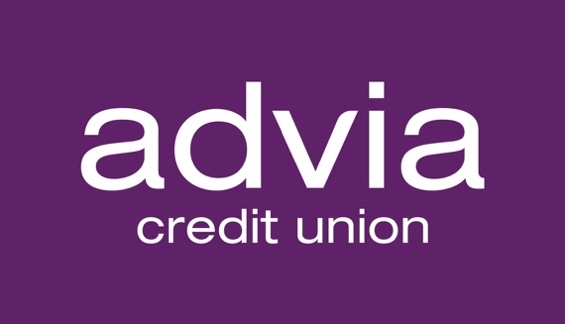 Advia Promotes Arlene Klinkhammer to 
Branch Service Manager in Beloit, WIBELOIT, WISCONSIN, Feb. 1, 2022 – Advia Credit Union today announced that it has promoted Arlene Klinkhammer to branch service manager of its Cranston Road branch in Beloit, Wisconsin.Klinkhammer has been with Advia since 2008, joining as a member service specialist and later serving as a senior teller. As branch service manager, she will oversee the Cranston Road branch’s team, focusing on continuous enhancements to continue building and strengthening member relationships.“Arlene has been an integral part of Advia’s team for 13 years and is very deserving of this new role,” said Cheryl DeBoer, CEO of Advia. “We’re thrilled to have her leading our Cranston Road team as we continue providing exceptional financial solutions for our members.” 
Klinkhammer received her bachelor’s in business from the University of Phoenix in 2014 and has also earned her financial counseling certification from the Credit Union National Association. She is a notary public and is authorized to offer the medallion signature guarantee, a special certification stamp for securities transfers that guarantees the authenticity of a signature.“I’m grateful for this new opportunity and look forward to coaching and developing Advia’s Cranston Road team as we strive to give each member a truly VIP experience,” Klinkhammer said.About Advia Credit UnionAdvia Credit Union’s mission is to provide financial advantages to its members. With over $2.6 billion in assets, Advia seeks to provide quick and easy access to money and time-saving financial tools to nearly 190,000 members in Michigan, Wisconsin, and Illinois. Advia’s team of over 500 professionals delivers excellent service and innovative products at 29 locations and via digital and mobile platforms. Advia is guided by its core values: driving progress, acting with integrity, building, and strengthening relationships, and keeping people at the core. Visit adviacu.org to learn more about how Advia provides Real Advantages for Real People™.###